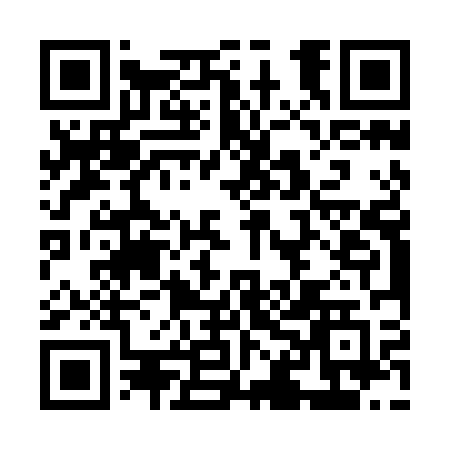 Prayer times for Chwalibogowice, PolandWed 1 May 2024 - Fri 31 May 2024High Latitude Method: Angle Based RulePrayer Calculation Method: Muslim World LeagueAsar Calculation Method: HanafiPrayer times provided by https://www.salahtimes.comDateDayFajrSunriseDhuhrAsrMaghribIsha1Wed2:505:1212:345:407:5710:092Thu2:475:1012:345:417:5910:113Fri2:445:0812:345:428:0010:144Sat2:415:0712:345:438:0210:175Sun2:385:0512:345:448:0310:206Mon2:345:0312:345:458:0510:237Tue2:315:0212:345:468:0610:268Wed2:285:0012:345:468:0810:299Thu2:244:5812:345:478:0910:3210Fri2:214:5712:335:488:1110:3511Sat2:184:5512:335:498:1210:3812Sun2:184:5412:335:508:1410:4113Mon2:174:5212:335:518:1510:4214Tue2:174:5112:335:528:1710:4215Wed2:164:5012:335:538:1810:4316Thu2:164:4812:335:538:1910:4417Fri2:154:4712:335:548:2110:4418Sat2:154:4612:345:558:2210:4519Sun2:144:4412:345:568:2410:4520Mon2:144:4312:345:578:2510:4621Tue2:134:4212:345:578:2610:4722Wed2:134:4112:345:588:2810:4723Thu2:124:4012:345:598:2910:4824Fri2:124:3812:346:008:3010:4825Sat2:124:3712:346:008:3110:4926Sun2:114:3612:346:018:3210:5027Mon2:114:3512:346:028:3410:5028Tue2:114:3512:346:028:3510:5129Wed2:104:3412:356:038:3610:5130Thu2:104:3312:356:048:3710:5231Fri2:104:3212:356:048:3810:52